Missouri Directory


Small Business Self-Employed
Stakeholder Liaison Division


IRS TELEPHONE DIRECTORY
for Practitioners

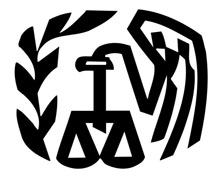 

4/25/2017














AppealsAppealsAppealsAppealsTitleNamePhoneEmailSupervisory Appeals OfficerDeborah Lane314-339-1415Area CounselArea CounselArea CounselArea CounselTitleNamePhoneEmailSB/SE Area CounselVicki Miller 816- 823-0905 SB/SE Acting Area Counsel - KCMODoug Polsky 816-823-0910SB/SE Assoc. Area Counsel-St Louis Stephen A. Haller 314-339-1454LB&I - Associate Area CounselReid Huey 651-726-7355 Criminal Investigation Special Agent in Charge (*may be more than one contact name per area)Criminal Investigation Special Agent in Charge (*may be more than one contact name per area)Criminal Investigation Special Agent in Charge (*may be more than one contact name per area)Criminal Investigation Special Agent in Charge (*may be more than one contact name per area)TitleNamePhoneEmailPublic Information OfficerJohn E. Nunez402-233-7452Special Agent in ChargeKarl Stiften 314-339-1346LB&I (Central Compliance Practice Area)LB&I (Central Compliance Practice Area)LB&I (Central Compliance Practice Area)LB&I (Central Compliance Practice Area)TitleNamePhoneEmailTerritory ManagerLynn Glauber, CPA618-589-7369Privacy, Government Liaison and DisclosurePrivacy, Government Liaison and DisclosurePrivacy, Government Liaison and DisclosurePrivacy, Government Liaison and DisclosureTitleNamePhoneEmailDisclosure OfficerLaura McIntyre 303-603-4734Government Liaison Tina Haas 314-339-1503SB/SE Collection Division SB/SE Collection Division SB/SE Collection Division SB/SE Collection Division TitleNamePhoneEmailProgram Manager, St. Louis TerritoryBeverly Morris636-255-1280Program Manager, Kansas City TerritoryTerry Mullins913-722-7541SB/SE Collection, Office of Advisory, Insolvency & QualitySB/SE Collection, Office of Advisory, Insolvency & QualitySB/SE Collection, Office of Advisory, Insolvency & QualitySB/SE Collection, Office of Advisory, Insolvency & QualityTitleNamePhoneEmailTerritory Manager, InsolvencyRashaunda Simmons615-250-5649SB/SE Communications, Stakeholder Liaison and OutreachSB/SE Communications, Stakeholder Liaison and OutreachSB/SE Communications, Stakeholder Liaison and OutreachSB/SE Communications, Stakeholder Liaison and OutreachTitleNamePhoneEmailArea Manager (Acting)Craig Crews615-250-5791SB/SE Examination Division SB/SE Examination Division SB/SE Examination Division SB/SE Examination Division TitleNamePhoneEmailTerritory Manager, Wichita TerritoryLuther Clary316-651-2154Territory Manager, Kansas City TerritoryChristina Sedlacek913-722-7561Territory Manager, St. Louis 1 Subhani Roheel Pasha 312-292-2701Territory Manager, St. Louis 2 Kevin Harris 314-339-1590SB/SE Specialty Programs Employment Tax SB/SE Specialty Programs Employment Tax SB/SE Specialty Programs Employment Tax SB/SE Specialty Programs Employment Tax TitleNamePhoneEmailProgram ManagerAnita Bartels321-441-2553SBSE CommunicationsSBSE CommunicationsSBSE CommunicationsSBSE CommunicationsTitleNamePhoneEmailMedia RelationsMichael Devine314-339-1311Taxpayer AdvocateTaxpayer AdvocateTaxpayer AdvocateTaxpayer AdvocateTitleNamePhoneEmailTaxpayer AdvocatePeggy Guinn314-339-1687KC CampusDesiree Frierson 816-499-4327Wage & Investment Field Assistance Territory ManagerWage & Investment Field Assistance Territory ManagerWage & Investment Field Assistance Territory ManagerWage & Investment Field Assistance Territory ManagerTitleNamePhoneEmailTerritory ManagerKathryn Lett 913-722-7576Territory ManagerBonnie Marr651-312-7771Wage & Investment Stakeholder Partnership, Education & Communication Territory ManagerWage & Investment Stakeholder Partnership, Education & Communication Territory ManagerWage & Investment Stakeholder Partnership, Education & Communication Territory ManagerWage & Investment Stakeholder Partnership, Education & Communication Territory ManagerTitleNamePhoneEmailSPEC Program ManagerIshmael Alejo 816-966-2303